Пояснительная  записка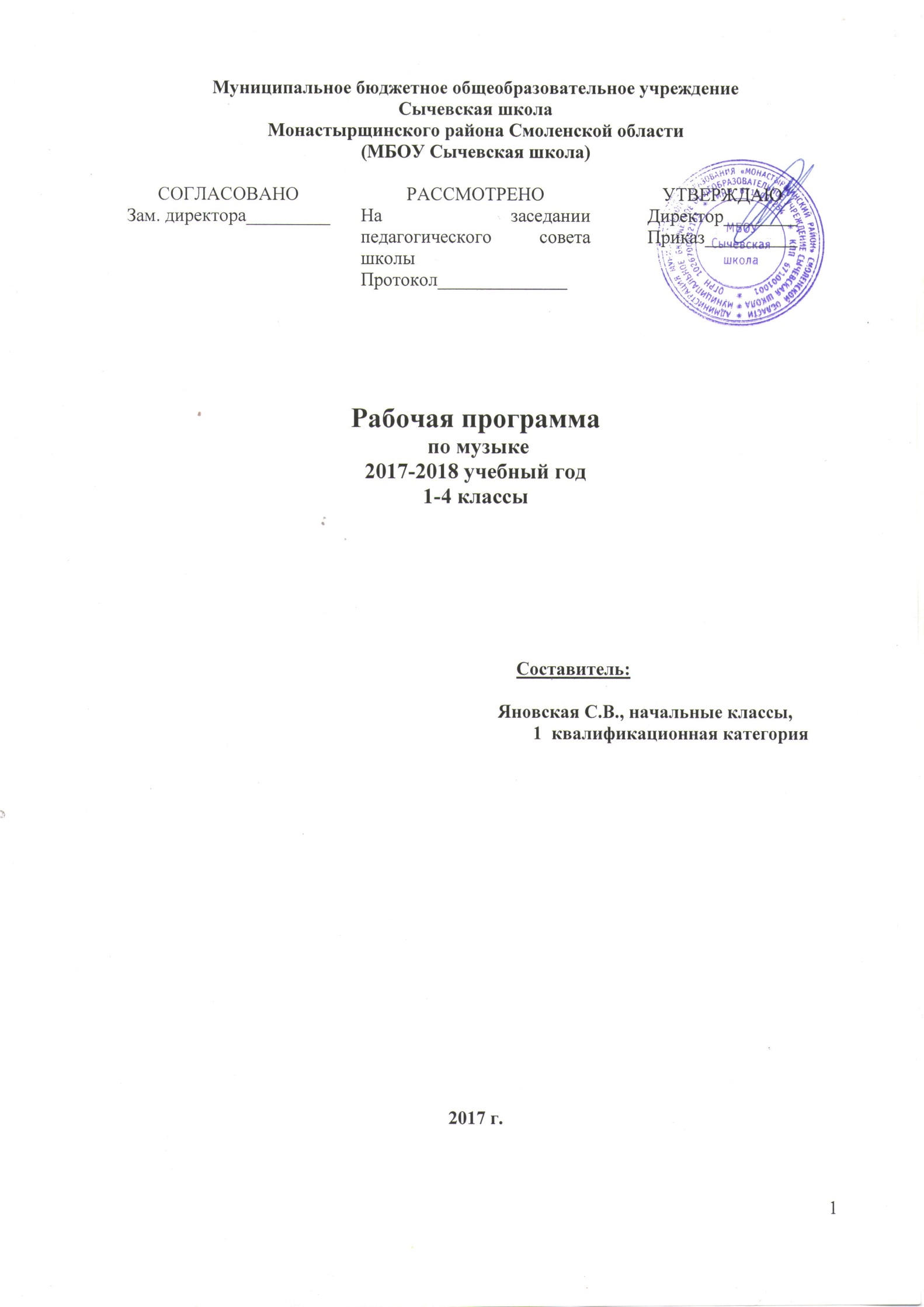 Рабочая программа по музыке для 1-4-х классов составлена на основе авторской программы: Е.Д. Критской,  Г.П. Сергеевой, Т.С. Шмагиной, основной общеобразовательной программы начального общего образования ОУ, примерной рабочей программы, ориентированной для работы по учебнику «Музыка», авторов: Е.Д.Критской,  Г.П.Сергеевой,  Т.С.Шмагиной, рекомендованному или допущенному МОРФ в 2014  году.Цель предмета «Музыка» в начальной школе заключается в формировании основ духовно-нравственного воспитания школьников через приобщение к музыкальной культуре как важнейшему компоненту гармоничного развития личности, позитивных традиций в области музыкально-эстетического образования школьников. Задачи:- прививать любовь и уважение к музыке как предмету искусства;- учить воспринимать музыку как важную часть жизни каждого человека;- способствовать формированию эмоциональной отзывчивости, любви к окружающему миру;          - формировать основы художественного вкуса;          - учить видеть взаимосвязь между музыкой и другими видами искусства (в первую очередь, литературой и изобразительным искусством);          - формировать потребность в общении с музыкой.Реализация задач осуществляется через различные виды музыкальной деятельности, главными из которых являются хоровое пение, слушание музыки и размышления о ней, при этом в интересной форме (игры, беседы, концерты, экскурсии, сказки), знакомить с музыкальной терминологией, тематическим музыкальным материалом. Исподволь, пропевая, интонируя несложные мелодии, знакомиться с музыкой известных композиторов, научиться слышать музыку,  запоминать и узнавать, определять ее настроение, характер. С помощью несложных вокальных упражнений дети привыкают к правильному дыханию, четкой дикции, протяжному пению гласных, чистому интонированию.Описание места учебного предмета в учебном планеВ соответствии с федеральным базисным планом и примерной программы по музыке предмет « Музыка» изучается с 1 по 4 класс по одному часу в неделю.1 класс - 33ч, 2-4 кл. - 34ч. Общий объем учебного времени  составляет 135 часов. Учебно-тематический план1 класс СодержаниеМузыка вокруг нас – 16 чВолшебная страна звуков. Хоровод муз. Урок-импровизация. Душа музыки – мелодия. Музыка осени. Сочини мелодию. Музыкальная азбука. Мои первые каникулы «Пересмешники». Русские народные музыкальные инструменты.  Садко – былинный герой. Музыкальные инструменты симфонического оркестра. Звучащие картины. Музыкальная театрализация. Разыграй песню Г.Струве «Пёстрый колпачок». Родной обычай старины. Колядки. Добрый праздник среди зимы. П.Чайковский балет «Щелкунчик».Музыка и ты – 18 ч Край, в котором ты живёшь. Композитор, поэт, художник. Музыка утра. Музыка вечера. Музыкальные портреты. Разыграй сказку. Музы не молчали.Мамин праздник.  Поют солдаты (народная песня «Солдатушки, бравы ребятушки»). У каждого свой музыкальный инструмент. Музыкальные инструменты (клавесин, рояль, лютня). Звучащие картины. Музыка в цирке. Музыка театра (опера, балет). М.Коваль опера – сказка «Волк и семеро козлят». Музыка любимых мультфильмов. По следам Бременских музыкантов.
           В 1 классе программа предусматривает знакомство детей с доступными произведениями русских композиторов XIX в.: М.И. Глинки, П.И. Чайковского, Н.А. Римского-Корсакова и композиторов XX века: С.С. Прокофьева, Г.В. Свиридова. Песенное творчество представлено композиторами: В. Шаинским, Р. Паулсом, Г. Струве, Г. Гладковым и др. Учащиеся знакомятся также с музыкой западных композиторов: Э.Григ, Ж.-Ф.Рамо.Дети учатся воспринимать и исполнять музыку, импровизировать на настроение, вызванное природой; мелодизировать на тексты колыбельных, принимать участие в концертных мероприятиях школы.Планируемые результаты освоения учебного предметаВ результате освоения предметного содержания предлагаемого курса музыки у обучающихся предполагается формирование универсальных учебных действий (познавательных, регулятивных, коммуникативных, личностных) позволяющих достигать предметных и метапредметных  результатов.     Личностными результатами изучения курса « Музыка»  в 1 классе является формирование следующих умений:- наличие широкой мотивационной основы учебной деятельности, включающей социальные, учебно – познавательные и внешние мотивы;- ориентация на понимание причин успеха в учебной деятельности;- наличие эмоционально - ценностного отношения к искусству;- реализация творческого потенциала в процессе коллективного музицирования;- позитивная оценка своих музыкально - творческих способностей.Регулятивные УУД:- умение  строить речевые высказывания о музыке (музыкальном произведении) в устной форме (в соответствии с требованиями учебника для 1 класса);- осуществление элементов синтеза как составление целого из частей;- умение формулировать собственное мнение и позицию.Познавательные УУД:- умение проводить простые сравнения между музыкальными произведениями музыки и изобразительного искусства по заданным в учебнике критериям;- умение устанавливать простые аналогии  (образные, тематические) между произведениями музыки и изобразительного искусства;- осуществление поиска необходимой информации для выполнения учебных заданий с использованием учебника.Коммуникативные УУД:- наличие стремления находить продуктивное сотрудничество (общение, взаимодействие) со сверстниками при решении музыкально - творческих задач;- участие в музыкальной жизни класса (школы, города).Предметными результатами изучения курса «Музыка» в 1 классе являются формирование следующих умений.Обучающийся научится:определять характер и настроение музыки с учетом терминов и образных определений, представленных в учебнике для 1 класса;узнавать по изображениям некоторые музыкальные инструменты ( рояль, пианино, скрипка, флейта, арфа), а также народные инструменты (гармонь, баян, балалайка);проявлять навыки вокально - хоровой деятельности (вовремя начинать и заканчивать пение, уметь петь по фразам, слушать паузы, правильно выполнять музыкальные ударения, четко и ясно произносить слова при исполнении, понимать дирижерский жест).воспринимать    музыку  различных   жанров;эстетически    откликаться    на  искусство,  выражая  своё  отношение  к  нему  в  различных  видах  музыкально   творческой    деятельности;общаться  и  взаимодействовать  в  процессе  ансамблевого,  коллективного  (хорового  и  инструментального)  воплощения  различных   художественных    образов.воплощать в звучании голоса или инструмента образы природы и окружающей жизни, настроения, чувства, характер и мысли человека;узнавать изученные музыкальные сочинения, называть их авторов;исполнять музыкальные произведения отдельных форм и жанров (пение, драматизация, музыкально-пластическое движение, импровизация и др.).Обучающийся получит возможность научиться:владеть некоторыми основами нотной грамоты: названия нот, темпов (быстро - медленно)   динамики (громко - тихо);определять  виды  музыки,  сопоставлять  музыкальные  образы  в звучании   различных   музыкальных   инструментов,    в том  числе  и  современных    электронных;продемонстрировать понимание интонационно-образной природы музыкального искусства, взаимосвязи выразительности и изобразительности в музыке, многозначности музыкальной речи в ситуации сравнения произведений разных видов искусств.Требования к уровню подготовки учащихся по итогам 1 классаобучающиеся должнызнать:- музыкальные жанры (марш, танец, песня);- музыкальные инструменты (рояль, фортепиано, арфа);- народные инструменты (гусли, гармонь, балалайка, бубен, ложки).уметь:  - определять характер и настроение музыки;- вовремя начинать и заканчивать пение, петь по фразам. - участвовать в музыкальных играх и импровизациях.Учебно-тематический план2 классСодержаниеО России петь  – что стремиться в храм (7 ч)Образ родной природы в музыке русских композиторов. Колокольные звоны. Героические образы в музыке (2 ч). Духовная музыка. Песни о России. Музыкальные воспоминая.День полный событий  (8 часов).Музыка утра. Эти разные марши. Мир сказки. Танцы. Детские образы в музыке. Картины вечера. Колыбельная для малышей. Старинная музыка.Гори, гори ясно, чтобы не погасло (8 ч)Русские народные инструменты. Плясовые народные песни. Из сокровищницы  русского фольклора. Водим хороводы. Музыка слова. Музыка в народном стиле. Зиму провожаем – Весну встречаем. Музыкальные воспоминания.В детском музыкальном театре (2 ч)Детская опера М.Коваль «Волк и семеро козлят»В концертном зале (6 ч)Звучит нестареющий В.Моцарт. Детские образы С.Прокофьева.Волшебный цветик – семицветик.Детская фортепианная музыка. Музыкальные картины. Старинная музыка.Музыка оперы и балета (2 ч)Обобщающий урок. Афиша (1ч)Во 2 классе продолжается знакомство с творчеством М.И. Глинки, П.И. Чайковского, Н.А. Римского-Корсакова, Г.В. Свиридова, С.С. Прокофьева, Д.Д. Шостаковича, Л. Бетховена и с произведениями новых для учащихся композиторов: А.П. Бородина, Э. Грига, Ф. Шуберта. Разучиваются песни: И. Дунаевского, В. Шаинского, Р. Паулса, А. Филиппенко, Ю. Чичкова, Е. Крылатова, Г. Струве, Г. Гладкова, А. Спадавеккиа и др.
          Дети учатся воспринимать и исполнять музыку, импровизировать в характере музыкальных образов выразительные движения, участвовать в ритмических играх, в игре "Я - композитор", инсценировать песни и сказки разных народов, мелодизировать тексты стихотворений, в том числе частушек.Личностными результатами изучения курса «Музыка» во 2 классе являются формирование следующих умений:- наличие широкой мотивационной основы учебной деятельности, включающей социальные,  учебно-познавательные и внешние мотивы;- ориентация на понимание причин успеха в учебной деятельности;- наличие учебно-познавательного интереса к новому учебному материалу и способам решения новой частной задачи;- выражение чувства прекрасного и эстетических чувств на основе знакомства с произведениями мировой и отечественной музыкальной культуры;- наличие эмоционально-ценностного отношения к искусству;- развитие этических чувств;- реализация творческого потенциала в процессе коллективного ( индивидуального)  музицирования;- позитивная самооценка музыкально-творческих способностей.Регулятивные УУД:- умение строить речевые высказывания о музыке (музыкальных произведениях) в устной  и письменной форме;- осуществление элементов синтеза как составление целого из частей.Познавательные УУД:- осуществление поиска необходимой информации для выполнения учебных заданий с использованием учебника для 2 класса;- умение проводить простые аналогии и сравнения между музыкальными произведениями, а также произведениями музыки, литературы и изобразительного искусства по заданным в учебнике критериям;- осуществление простых обобщений между отдельными произведениями искусства на основе выявления сущностной связи.Коммуникативные УУД:- наличие стремления находить продуктивное сотрудничество со сверстниками при решении музыкально-творческих задач;- участие в музыкальной жизни класса (школы, города).Предметными результатами изучения курса «Музыка» во 2 классе являются формирование следующих умений. Обучающийся научится:определять характер и настроение музыки с учетом терминов и образных  определений, представленных в учебнике для 2 класса;понимать главные отличительные особенности музыкально - театральных жанров - оперы и балета;узнавать по изображениям и различать на слух тембры музыкальных инструментов, пройденных в 1 классе. А также органа и клавесина;узнавать изученные музыкальные сочинения, называть их авторов;продемонстрировать знания о различных видах музыки, певческих голосах, музыкальных инструментах, составах оркестров;продемонстрировать личностно-окрашенное эмоционально-образное восприятие музыки, увлеченность музыкальными занятиями и музыкально-творческой деятельностью; высказывать собственное мнение в отношении музыкальных явлений, выдвигать идеи и отстаивать собственную точку зрения;Обучающийся получит возможность научиться:показать определенный уровень развития образного и ассоциативного мышления и воображения, музыкальной памяти и слуха, певческого голоса;эмоционально откликаться на музыкальное произведение и выразить свое впечатление в пении или пластике;продемонстрировать понимание интонационно-образной природы музыкального искусства, взаимосвязи выразительности и изобразительности в музыке, многозначности музыкальной речи в ситуации сравнения произведений разных видов искусств.Требования к уровню подготовки учащихся по итогам 2 классаобучающиеся должны знать:      - музыкальные термины (минор, мажор, хор, мелодия, марш, танец, песня, колядка);- музыкальные инструменты (изученные в первом классе, а также орган и клавесин);- композиторов (С.Прокофьева, П.Чайковского, М.Глинка).уметь:    - определять характер и настроение музыки;- передавать в пении характер песни;- слышать паузы, ясно и четко произносить слова при исполнении.Участвовать в музыкальных играх и импровизациях.Учебно-тематический план3 классСодержаниеРоссия – Родина моя  5 чМелодия – душа музыки. Величальные песни. Солдатские песни. Героические образы в музыке (2 часа). День полный событий  7 чКартины природы.  Портрет в музыке. В детской. Музыкальные картины вечернего покоя.  Духовная музыка.  Тихая моя, нежная моя. Чтоб музыкантом быть, так надобно умение.Гори, гори ясно, чтобы не погасло  5 чМузыкальные предания. Народные песни в операх русских композиторов. Звучащие картины. Проводы зимы. Встреча Весны.В концертном зале 10 чПоет рояль. Музыкальный инструмент – клавесин.  Музыкальный инструмент – скрипка. Скрипичная музыка в творчестве Н.Паганини. Музыкальный инструмент – флейта.  Мир Бетховена (2 ч). Сказочный мир П.Чайковского. Симфоническая музыка. Э.Григ сюита «Пер Гюнт».В музыкальном театре   3 чМ.Глинка опера «Руслан и Людмила» (2 ч). А.Рыбников «Волк и семеро козлят на новый лад». Музыкальные воспоминания  4 чТембры музыкальных инструментов. Симфоническая музыка. Вокальные жанры, народные песни. Фортепианная музыка. В 3 классе программа предусматривает знакомство учащихся с произведениями более крупной формы известных им композиторов. Они слушают музыку из оперы и балета, например, "Сказка о царе Салтане" Н.А. Римского-Корсакова, "Щелкунчик" П.И. Чайковского, кантату С.С. Прокофьева "Александр Невский", отдельные номера из оперы М.И. Глинки "Иван Сусанин" ("Жизнь за царя").
Новые композиторы представлены именами В.А. Моцарта, А.К. Лядова, М.П. Мусоргского, А.И. Хачатуряна, И.С. Баха.
Расширяется   песенный  репертуар.  Разучиваются песни:  Г. Гладкова, Е. Птичкина, В. Шаинского, Е. Крылатова, Р. Паулса, Ю. Чичкова, И.С. Баха, Э. Грига, В.А. Моцарта и др.   Дети  поют  отдельные фрагменты  из оперы  и балета,    "Колыбельную Гвидона"  из оперы  Н.А. Римского-Корсакова "Сказка о царе Салтане",  хоры  "Проводы масленицы"  из оперы    Н.А. Римского-Корсакова  "Снегурочка"  и  "Вставайте, люди русские" из кантаты   С.С. Прокофьева   "Александр Невский".
          Дети учатся воспринимать и исполнять музыку, импровизировать по русским народным сказкам,  мелодизировать стихотворные тексты.Личностными результатами изучения курса «Музыка» в 3-м классе является формирование следующих умений: - наличие широкой мотивационной основы учебной деятельности, включающей социальные, учебно-познавательные и внешние мотивы;- ориентация на понимание причин успеха в учебной деятельности;- наличие учебно-познавательного интереса к новому учебному материалу и способам решения новой частной задачи;- наличие основы гражданской идентичности личности в форме осознания «я» как гражданина России, чувства сопричастности и гордости за свою Родину, народ и историю, осознание ответственности человека за общее благополучие;- наличие основы ориентации в нравственном содержании и смысле поступков как собственных. Так и окружающих людей;- наличие эмпатии как понимания чувств  других людей и сопереживания им;- выражение чувства прекрасного и эстетических чувств на основе знакомства  с произведениями мировой и отечественной музыкальной культуры;- позитивная самооценка своих музыкально - творческих способностей.Регулятивные УУД:- умение строить речевые высказывания в устной и письменной форме (в соответствии с требованиями учебника для 3-го класса)- умение ориентироваться на разнообразие способов решения смысловых и художественно-творческих задач;- умение использовать знаково-символические средства, представленные в нотных примерах учебника.Познавательные УУД:- осуществление поиска необходимой информации для выполнения учебных заданий с использованием учебника для 3-го класса;- умение проводить простые аналогии и сравнения между музыкальными произведениями, а также произведениями музыки, литературы и изобразительного искусства по заданным в учебнике критериям;-осуществление простых обобщений  между отдельными произведениями искусства на основе выявления сущностной связи;- осуществление элементов синтеза как составление целого.Коммуникативные УУД:- наличие стремления находить продуктивное сотрудничество со сверстниками при решении музыкально - творческих задач;- участие в музыкальной жизни класса (школы, города).Предметными результатами изучения курса «Музыка» в 3-м  классе являются формирование следующих умений.Обучающийся научится:демонстрировать знания о различных видах музыки, певческих голосах, музыкальных инструментах, составах оркестров;проявлять  личностно-окрашенное эмоционально-образное восприятие музыки, увлеченность музыкальными занятиями и музыкально-творческой деятельностьювыражать  понимание интонационно-образной природы музыкального искусства, взаимосвязи выразительности и изобразительности в музыке, многозначности музыкальной речи в ситуации сравнения произведений разных видов искусств;эмоционально откликаться на музыкальное произведение и выразить свое впечатление в пении, игре или пластике;показать определенный уровень развития образного и ассоциативного мышления и воображения, музыкальной памяти и слуха, певческого голоса;знать имена выдающихся зарубежных и отечественных композиторов( П.Чайковский, В.Моцарт, А.Бородин, Н.Римский- Корсаков, М.Глинка);уметь соотносить простые образы народной и профессиональной музыки.Обучающийся получит возможность научиться: знание музыкальных инструментов, входящих в группы струнных смычковых и деревянных инструментов;определять, оценивать, соотносить содержание, образную сферу и музыкальный язык народного и профессионального музыкального творчества разных стран мира.Требования к уровню подготовки учащихся по итогам 3 класса:обучающиеся должны знать:- музыкальные термины (мелодия, кант, опера, сюита, балет); - фамилии выдающихся русских и зарубежных композиторов;- узнавать их по фотографиям (П.Чайковский, М.Глинка, Г.Свиридов, М.Мусоргский, А.Бородин); - музыкальные инструменты, входящие в группу струнных смычковых. уметь: - определять  характер и  основные интонации  музыки – вопрос, радость, жалость;- узнавать музыкальные произведения, изученные в 3 классе (не менее трех);- во время пения передавать характер песни, делать кульминации, правильно распределять дыхание во фразе.          Участвовать в музыкальных импровизациях и концертах.Учебно-тематический план4 классСодержаниеВся Россия просится в песню (4 ч)Душа русского народа в музыке С.Рахманинова.  Жанры русских народных песен. С.Прокофьев кантата «Александр Невский». Обобщённый образ русских богатырей в музыке А.Бородина. День, полный событий  (4  ч) Музыка осени.  Сказочные образы А.Пушкина в симфонической сюите «Три чуда».  Ярмарочные гулянья.  Музыка зимы. Композитор – имя ему народ  (2 ч)Песни разных народов мира. Оркестр народных инструментов. В концертном зале (8 ч)Образы родины в фортепианной музыке Ф.Шопена. Разнообразие музыкальных образов. Оркестр – музыкальная республика (состав, группы). Музыкальные зарисовки в фортепианной сюите М.Мусоргского «Картинки с выставки». Знаменитые исполнители, дирижеры. Музыкальный инструмент – гитара. Авторская песня. Барды. Великий музыкальный сказочник Н.Римский-Корсаков.В музыкальном театре  (8  ч)Тема польского народа в опере М.Глинки «Иван Сусанин». Музыкальные образы русского народа в опере «Иван Сусанин» М.Глинки. Народная музыка в опере М.Мусоргского «Хованщина». Восточные мотивы в операх русских композиторов. Характерные особенности мелодики и ритма восточных мотивов. Современная трактовка народных мелодий – основа музыкального языка балета. Музыка театра комедии. Сходство и различие жанров сценической музыки  (балет, опера, мюзикл, оперетта). Чтоб музыкантом быть, так надобно уменье (3 ч)Фортепианная музыка.  Образы революции в музыке Ф.Шопена. Великие исполнители. Пианисты, вокалисты. Музыкальные воспоминания (4 ч)Музыка осени. Песни разных народов мира.Заключительный урок. Обобщение учебных тем 4 класса.В программе реализуется целостный подход к музыкальной деятельности, включающий: исполнение, слушание и импровизирование музыки. При этом все виды музыкальной деятельности направлены на осознание языка музыкального искусства и протекают как творческий процесс, в ходе которого раскрываются индивидуальные возможности ребенка, проявляется его творческая активность.
           Музыкальный материал концентрируется вокруг тем, каждая из которых объединяет несколько занятий. В темах отражается содержание музыкального искусства: сказочные сюжеты, образы природы; исторические сюжеты, героические образы в музыке; русское народное музыкальное творчество и творчество других народов; исполнительское мастерство инструменталистов и вокалистов.
          В  занятиях используются разнообразные задания в различных видах музыкальной деятельности. Дети поют попевки и песни, слушают музыку и занимаются импровизацией. Разнообразие форм работы позволяют вовремя переключить внимание детей, снизить их утомление путем умелого поддержания интереса к той или иной деятельности.
          Виды занятий на уроке.
          Пение - хорошо знакомый вид музицирования. Задатками музыкальных способностей  обладает  подавляющее  большинство  детей.  Однако  уровень музыкально - певческих   данных   у   детей   весьма  разнообразен.   Поэтому главная  задача  учителя - развивать  у детей  вокальный (тембровый)   слух и слух звуковысотный одновременно, что осуществляется на разнообразном певческом  материале:  попевок, русских  народных  мелодий,  либо мелодий, близких  им  по  интонационному строю.  Вокально-хоровые  навыки формируются  постепенно.  Певческие  возможности  детей  к  пятому классу значительно  возрастают.  В  пении  развивается  метроритмическое  чувство детей.  Осознание фразы, членение  ее на  отдельные  ритмические мотивы.    Слушания музыки - накопление музыкальных впечатлений, обогащение восприятия разнохарактерными интонациями, главным образом программной музыки:  песенными,  танцевальными, маршевыми. Ставится задача - познакомить младших школьников с музыкой крупных русских и зарубежных композиторов: М.И. Глинки, П.И. Чайковского, Н.А. Римского-Корсакова, А.П. Бородина, М.П. Мусоргского, С.С. Прокофьева, И.Ф. Стравинского, Г.В. Свиридова,  Р.К. Щедрина, И.С. Бах, В.А. Моцарта, Л. Бетховена, К. Дебюсси. Дети получают от музыки эстетическое удовольствие. В то же время они учатся ее "слышать". Средства музыкальной выразительности наиболее ярко раскрываются именно в процессе слушания музыки. Музыкальный материал дает возможность для сравнения средств музыкальной выразительности в произведениях разных композиторов и стилей музыки.
           Движения под музыку чаще всего сопровождают процесс слушания музыки и помогают лучше чувствовать общий характер произведения, его форму, регистры, темп исполнения, динамические оттенки, тембровые особенности. Они содействуют развитию эмоциональной отзывчивости на музыку, так  как включаясь своими движениями или аккомпанементом в ход восприятия музыки, дети становятся ее исполнителями, что помогает им глубже "войти в образ" музыкального произведения.     Импровизационное творчество детей опирается на восприятие музыки, музыкальный слух, творческую фантазию ребенка и выражается в способности комбинировать, создавать свое на основе имеющегося музыкально-слухового опыта. Музыкальная импровизация используется для творческого развития учащихся, а также для углубления, закрепления и освоения знаний о музыке. В музыкальные занятия включаются все доступные виды импровизирования: движения, ритмические аккомпанементы, ритмические игры, мелодизация стихотворений.
          Программа предусматривает музыкальное развитие в различных формах музыкальной работы на основе их взаимосвязи, что осуществляется тематическим объединением учебного материала и систематическим освоением навыков в разных видах музыкальной деятельности. 
          В 4 классе программа строится на обобщении пройденного материала. Она включает развитие представлений школьников об использовании народной песни в творчестве композиторов. На примерах музыки М.И. Глинки, Л. Бетховена, В.А. Моцарта и Д.Б. Кабалевского обобщаются представления детей о жанре вариаций. Инструментальное и вокальное исполнение музыки представлено творчеством выдающихся исполнителей: Ф.И. Шаляпина, А.В. Неждановой, Н.А. Обуховой, С.Т. Рихтера, М.Л. Ростроповича и других русских и зарубежных вокалистов и инструменталистов.
         Творчество композиторов-классиков и современных композиторов, знакомых детям, представлены "Венской классической школой" (И. Гайдн, В.А. Моцарт, Л. Бетховен), основоположником русской классической музыки М. И. Глинкой, представителями "Могучей кучки" и творчеством П.И. Чайковского. Композиторы XX века так же известны учащимся, это С.С. Прокофьев,  Д.Д. Шостакович,  Г.В. Свиридов. Среди новых имен: И.Стравинский  и  К. Дебюсси.
          Разучиваются песни И. Гайдна, Л. Бетховена, М. И. Глинки, Ц. Кюи и цикл песен Е. Крылатова.
          Дети  учатся  воспринимать  и  исполнять  музыку,  включать мелодические импровизации в текст, например, по рассказу М. Горького "Как сложили песню", на тексты стихотворений.Требования к уровню подготовки учащихся 4 классазнать/понимать:взаимосвязь музыки с другими видами искусства (литература, изобразительное искусство, кино, театр);музыку разных жанров, стилей, национальных и  композиторских школ;ориентироваться в музыкальных жанрах (опера, балет, симфония, концерт, сюита, кантата, романс, прелюдия и т.д.);тембровые и регистровые особенности звучания музыкальных инструментов симфонического оркестра и оркестра русских народных инструментов; тембров вокальных голосов;основные формы музыки и приемы музыкального развития;характерные особенности музыкального языка П.И.Чайковского, Мусоргского М.П., С. Прокофьева, Г. Свиридова, В.А.Моцарта, Бетховена, Л.Э. Грига, Ф.Шопена;уметь:выявлять характерные особенностей русской музыки (народной и профессиональной), сопоставлять их с музыкой других народов и стран;умения анализировать содержание, форму, музыкальный язык на интонационно-образной основе;определять основные формы музыки и приемы музыкального развития;эмоционально-осознанно воспринимать музыку, уметь давать личностную оценку музыке, звучащей на уроке и вне школы, аргументировать индивидуальное отношение к тем или иным музыкальным сочинениям;понимать основные дирижерские жесты: внимание, дыхание, начало, окончание, плавное звуковедение;петь более сложные ритмические рисунки, понимать дирижерские жесты;участвовать в музыкальных импровизациях и концертах.Использовать приобретенные знания и умения в практической деятельности и повседневной жизни:формировать постоянную потребность общения с музыкой, искусством вне школы, в семье;развивать навыки художественного, музыкально-эстетического самообразования – формирование фонотеки, библиотеки, видеотеки.Учебно-методическое  обеспечениеПрограмма обеспечена учебно-методическим комплектом  для 1-4-х классов общеобразовательной школы. Допущено Министерством Российской Федерации. В комплект входит издание авторов: Е.Д.Критской,  Г.П.Сергеевой,  Т.С.Шмагиной.Музыка. Учебник-тетрадь для учащихся 1 класса начальной школы. Е.Д.Критская, Г.П.Сергеева, Т.С.Шмагина. Москва «Просвещение» 2014Музыка. 1 класс. Фонохрестоматия музыкального материала. MP3Е.Д.Критская, Г.П.Сергеева, Т.С.Шмагина. Москва «Просвещение» 2014Музыка: Учебник  для учащихся 2 класса начальной школы Е.Д.Критская, Г.П.Сергеева, Т.С.Шмагина. Москва «Просвещение» 2014Музыка. 2 класс. Фонохрестоматия музыкального материала. MP3Е.Д.Критская, Г.П.Сергеева, Т.С.Шмагина. Москва «Просвещение» 2014Музыка. 2 класс. Хрестоматия музыкального материала к учебнику.Е.Д.Критская, Г.П.Сергеева, Т.С.Шмагина. Москва «Просвещение» 2014Музыка: Учебник  для учащихся 3 класса начальной школы. Е.Д.Критская, Г.П.Сергеева, Т.С.Шмагина. Москва «Просвещение» 2014Музыка. 3 класс. Фонохрестоматия музыкального материала. MP3Е.Д.Критская, Г.П.Сергеева, Т.С.Шмагина. Москва «Просвещение» 2014Музыка. 3 класс. Хрестоматия музыкального материала к учебнику.Е.Д.Критская, Г.П.Сергеева, Т.С.Шмагина. Москва «Просвещение» 2014Музыка: Учебник  для учащихся 4 класса начальной школы. Е.Д.Критская, Г.П.Сергеева, Т.С.Шмагина. Москва «Просвещение» 2014Музыка. 4 класс. Фонохрестоматия музыкального материала. MP3Е.Д.Критская, Г.П.Сергеева, Т.С.Шмагина. Москва «Просвещение» 2014Музыка. 4 класс. Хрестоматия музыкального материала к учебнику.Музыка. Рабочая тетрадь. 1 класс.Музыка. Рабочая тетрадь. 2 класс.Музыка. Рабочая тетрадь. 3класс.Музыка. Рабочая тетрадь. 4 класс.Методика работы с учебниками «Музыка».1-4 классы. Пособие для учителя. - М., Просвещение, 2013.Поурочные планы по программе  Критской Е.Д., 1 – 4 классы. Корифей Волгоград 2013 г.тематическое планирование 1 класстематическое планирование 2 класстематическое планирование 3 класстематическое планирование 4 класс№ п/пНаименование разделаВсего часов1Музыка вокруг нас162Музыка и ты17Итого33№ п/пНаименование раздела, темыВсего часов1Россия – Родина моя72День полный событий83Гори, гори ясно, чтобы не погасло84В детском музыкальном театре25В концертном зале66Музыка оперы и балета.27Обобщающий урок. Афиша.1Итого34№ п/пНаименование разделаВсего часов1Россия – Родина моя  52День полный событий  73Гори, гори ясно, чтобы не погасло54В концертном  зале115В музыкальном театре36Музыкальные воспоминания3Итого34№ п/пНаименование раздела, темы.Всего часов1Вся Россия просится в песню  42День полный событий  43Композитор – имя ему народ  24В концертном зале85В музыкальном театре86Чтоб музыкантом быть, так надобно уменье37Музыкальные воспоминания48Заключительный урок. Обобщение учебных тем 4 класса1Итого34№п.п.№в темеКол-во часовТема урокаМузыкальный материалМузыкальный материал№п.п.№в темеКол-во часовТема урокаМузыкальный материалМузыкальный материал111«Музыка вокруг нас» (16 часов)Урок-беседа Волшебная страна звуков  Г.Струве «Так уж получилось»«Па-де-де» из балета«Щелкунчик»П.И.ЧайковскийГ.Струве «Так уж получилось»«Па-де-де» из балета«Щелкунчик»П.И.Чайковский221Урок-игра Хоровод муз«Березка»  русский хоровод«Хора и сырба»молдавские народные наигрыши«Во поле березка стояла» р.н.п.«Березка»  русский хоровод«Хора и сырба»молдавские народные наигрыши«Во поле березка стояла» р.н.п.331Урок-импровизация Повсюду музыка слышна.Л.-К.Дакен  «Кукушка»Т.Попатенко«Скворушка прощается»Л.-К.Дакен  «Кукушка»Т.Попатенко«Скворушка прощается»441Урок-концертДуша музыки – мелодияП.И.Чайковский«Сладкая греза»Х.-В.Глюк «Мелодия»П.И.Чайковский«Сладкая греза»Х.-В.Глюк «Мелодия»551Урок-игра Музыка осениГ.Свиридов «Осень»О.Юдахина «Дождик»Г.Свиридов «Осень»О.Юдахина «Дождик»661Урок-импровизация Сочини мелодиюВ.Павленко  «Капельки»Осенние закличкиВ.Павленко  «Капельки»Осенние заклички771Урок-игра Музыкальная азбукаВ.Герчик «Нотный хоровод»Г.Струве«Песенка о гамме»»В.Герчик «Нотный хоровод»Г.Струве«Песенка о гамме»»881Урок-конкурс Мои первые каникулы «Пересмешники» П.И.ЧайковскийВальс  цветов  избалета  «Щелкунчик»П.И.ЧайковскийВальс  цветов  избалета  «Щелкунчик»991Урок - экскурсия Русские народные музыкальные инструменты Урок - экскурсия Русские народные музыкальные инструменты 10101Урок - беседа Садко – былинный геройУрок - беседа Садко – былинный герой11111Урок - концерт Музыкальные инструменты симфонического оркестраУрок - концерт Музыкальные инструменты симфонического оркестра12121Урок - экскурсия. Звучащие картиныУрок - экскурсия. Звучащие картины13131Урок-импровизация Разыграй песню Урок-импровизация Разыграй песню 14141Урок-импровизация Разыграй песнюУрок-импровизация Разыграй песню15151 Урок-театрализация Родной обычай старины Колядки Урок-театрализация Родной обычай старины Колядки16161Урок-концерт  Добрый праздник среди зимы1711«Музыка и ты» (16 часов).Урок-импровизация Край, в котором ты живёшь1821Урок  - игра Композитор, поэт, художник1931Урок - концерт Музыка утра2041Урок - экскурсия Музыка вечера2151Урок – играМузыкальные портреты2261Урок – концерт Мамин праздник2371Урок – концерт Музы не молчали2481Урок-театрализация Разыграй сказку2591Урок-импровизация Народная песня 26101Урок - экскурсия У каждого свой музыкальный инструмент27111Урок – играМузыкальные инструменты (клавесин, рояль, лютня)28121Урок – концертЗвучащие картины29131Урок-игра Музыка в цирке30141Урок-театрализация Музыка театра (опера, балет)31151Урок-импровизация М.Коваль опера – сказка «Волк и семеро козлят»32161Урок-экскурсия Музыка любимых мультфильмов 33171По        следам Бременских музыкантов №№в темеКол-во часовТема урокаМузыкальный материал№№в темеКол-во часовТема урокаМузыкальный материал111«О России петь – что стремиться в храм»  (1 ч)Образ родной природы в музыке русских композиторовМ.Мусоргский «Рассвет на Москве – реке»Г.Струве «Родина моя»211«День, полный событий» (7 ч)Музыка утраС.Прокофьев «Утро»Э.Григ «Утро»321Эти разные маршиП.Чайковский «Марш деревянных солдатиков»,«Похороны куклы»С.Прокофьев «Марш»431Мир сказки С.Прокофьев «Сказочка»П.Чайковский «Нянина сказка» «Баба – Яга»541Танцы П.Чайковский «Полька»С.Прокофьев «Вальс»651Детские образы в музыке С.Прокофьев «Прогулка»761Картины вечераС.Прокофьев «Вечер» «Ходит месяц над лугами»А.Тома «Вечерняя песня» 8  71Колыбельная для малышейЕ.Крылатов «Колыбельная медведицы»А.Островский «Спят усталые игрушки»911В концертном зале (1 ч)Старинная музыкаИ.Бах Скрипичный концертИ.Пахельбель  Канон1021«О России петь – что стремиться в храм»  (6ч)Колокольные звоныМ.Мусоргский «Великий колокольный звон»из оперы «Борис Годунов»1131Героические образы в музыке Песня об Александре Невском из кантаты «Александр Невский» С.Прокофьева1241 Героические образы в музыке Хор «Вставайте люди русские» из кантаты «Александр Невский» С.Прокофьева1351Духовная музыкаП.Чайковский «Утренняя молитва», « В церкви»И.Бах «Хорал»1461Песни о РоссииГ.Струве «Родина моя»Е.Птичкин «Сказкигуляют по свету»1571Музыкальные воспоминания по теме: «О Росси петь – что стремится в храм»М.Глинка«Патриотическая песня»М.Мусоргский«Великий колокольный звон»1621В концертном зале (1 ч)Музыка, прошедшая сквозь векаИ.Бах «Токката и фуга ре минор», «За рекою старый дом»1711«Гори, гори ясно, чтобы не погасло»  (8 ч)Русские народные инструменты«Во кузнице» русская народная песня 1821Народные плясовые песни «Камаринская» русская народная плясовая (ритмическое сопровождение) 19 31Из сокровищницы русского фольклораИгровая песня «Бояре, а мы к вам пришли» 20 41Русские народные хоровые песни«Калинка» русская народная песня  «Светит месяц»  русская народнаяплясовая песня 21 51Музыка слова Сочиняем мелодии на тексты русских народных песен2261Музыка в народном стилеС.Прокофьев «Ходит месяц над лугами»П.Чайковский «Мама»2371Зиму провожаем – Весну встречаем Масленичные колядки2481Музыкальные воспоминания по теме: «Гори, гори, чтобы не погасло»Русские народные песни2511 «В детском музыкальном театре» (2 ч)Детская опера М.Коваль «Волк и семеро козлят» 2621Детская опера М.Коваль «Волк и семеро козлятХор из оперы М.Коваль «Волк и семеро козлят» 2731«В концертном зале» (5 ч)Звучит нестареющий В.Моцарт В.МоцартСимфония № 40, увертюра к опере «Свадьба Фигаро»2841Детские образы С.Прокофьева С.Прокофьев симфоническая сказка «Петя и волк» 2951Волшебный цветик – семицветикМ.Мусоргский«Рассвет на Москве-реке» из оперы«Хованщина»3061Детская фортепианная музыкаД.Кабалевский «Клоуны»«Кавалерийская» С.Прокофьев «Марш»3171Музыкальные картиныМ.Глинка «Жаворонок» «Попутная песня»И.Бах «Менуэт» «Волынка»3211«Музыка оперы и балета» (2 ч)М.Глинка сцены из оперы «Руслан и Людмила» М.Глинка опера «Руслан и Людмила»«Увертюра»3321Сцены из балета «Золушка» С.ПрокофьеваС.Прокофьев балет«Золушка»«Вальс»«Урок танца»3411Обобщающий урок Афиша.№п.п.№в темеКол-во часовТема урокаМузыкальный материал111«Россия – Родина моя»  (5 ч)Мелодия – душа музыкиП.Чайковский симфония №4 2-я ч.Г.Свиридов «Романс»М.Глинка «Жаворонок»А.Теплов «Тепло Родины»221Величальные песниКант «Радуйся, Росско земле!»331Солдатские песни«Славны были наши деды»«Вспомним, братцы, Русь и славу»441Героические образы в музыкеХор «Славься» из оперы М.Глинки «Иван Сусанин»551Героические образы в музыкеС.Прокофьев кантата «Александр Невский» Хор «Вставайте люди русские»611«День полный событий» (7 ч)Картины природыЭ.Григ «Утро» из сюиты «Пер Гюнт»П.Чайковский «Утренняя молитва»721Портрет в музыкеС.Прокофьев «Болтунья»«Урок танца» из балета «Золушка»«Джульетта – девочка» из балета «Ромео и Джульетта»831В детскойП.Чайковский «Болезнь куклы»С.Прокофьев «Сказочка»М.Мусоргский «С няней», «С куклой»941Музыкальные картины вечернего покояЭ.Григ «Заход солнца».М.Мусоргский «Вечерняя песня»П.Чайковский «Колыбельная песня»1051Духовная музыкаП.Чайковский «В церкви»И.Бах «Прелюдия до-мажор»Ф.Шуберт «Ave Maria»1161Тихая моя, нежная мояВ.Гаврилин «Мама»Ч.Биксио «Мама»1271Чтоб музыкантом быть, так надобно умение Я.Дубравин  «Всюду музыка живёт»«Волшебный смычок» норвежская народная песня1311«Гори, гори ясно, чтобы не погасло» (2 ч)Музыкальные предания «Былина о Добрыне Никитиче».«Садко и морской царь»М.Глинка опера «Руслан и Людмила» вторая песня Баяна 1421Народные песни в операх русских композиторовН.Римский-Корсаков опера «Садко»Протяжная песня Садко Хор «Высота ли, высота»1511«В концертном зале» (5 ч)Поет рояльП.Чайковский концерт №1 для фортепиано с оркестром (3 ч.)Украинская народная песня «Веснянка» 1621Музыкальный инструмент  клавесинИ.Бах «Шутка» «Менуэт»1731Музыкальный инструмент  скрипкаИ.Бах Скрипичный концерт  ми мажорНорвежская народная песня «Волшебный смычок»1841Скрипичная музыка в творчестве Н.ПаганиниН.Паганаини «Каприс №24»С.Рахманинов «Рапсодии на тему Паганини» Р.Бойко «Скрипка»1951Музыкальный инструмент  флейтаП.Чайковский «Мелодия»К.Глюк «Мелодия»И.Бах «Шутка»2011«Музыкальные воспоминания» (1ч) Тембры музыкальных инструментов«Вариации» И.Бах«Фреска» А.Шнитке2111«В музыкальном театре» (2 ч)М.Глинка опера «Руслан и Людмила»М.Глинка«Марш Черномора»«Каватина Людмилы»2221М.Глинка опера «Руслан и Людмила»М.Глинка«Ария Руслана»«Рондо Фарлафа»2331«Гори, гори ясно – чтобы не погасло»  (3 ч)Звучащие картиныН.Римский-Корсаков опера «Снегурочка» 3-я песня Леля «Туча со громом сговаривалась»2441Проводы зимы Н.Римский-Корсаков «Проводы зимы»Закличка «Веснянка» обработка А.Луканина2551Встреча ВесныГ.Науменко «Веснянка»К.Квитки «Закликание весны»2661«В концертномзале» (6 ч)Мир Л.Бетховена Л.Бетховен«Лунная соната» 1-я ч.«Контрданс»2771Мир Л.БетховенаЛ.Бетховен«К Элизе» «Сурок»2881Сказочный   мир П.ЧайковскогоП.Чайковский«Вальс снежных хлопьев» «Вальс цветов» из балета «Щелкунчик»2991Чтоб музыкантом быть, так надобно уменьеИ.Гайдн «Мы дружим с музыкой»Д.Кабалевский «Чудо-музыка»30101Симфоническая музыкаЛ.Бетховен «Героическая симфония» №331111Э.Григ сюита «Пер Гюнт» Э.Григ«Песня Сольвейг»  «Танец Анитры»  «Смерть Озе» «В пещере горного короля»3231«В музыкальном театре» (1 ч)А.Рыбников «Волк и семеро козлят на новый лад»А.Рыбников  опера«Волк и семеро козлят на новый лад»3321«Музыкальные воспоминания»(2 ч)Симфоническая музыкаЭ.Григ симфоническая сюита «Пер Гюнт»П.Чайковский симфония №4 2-я ч.,  «Щелкунчик»Л.Бетховен  «Героическая симфония»3431Вокальные жанры, народные песниФортепианная музыкаНародные песни разных народовП.Чайковский«У камелька»№п.п№ В темеКол-во часовТема урокаМузыкальный материал№п.п№ В темеКол-во часовТема урокаМузыкальный материал111«Вся Россия просится в песню» (4 ч)Душа русского народа в музыке РахманиноваКонцерт для фортепиано с оркестром №3 1часть«Вокализ»С.Рахманиниов221Жанры русских народных песен«Колыбельная» обр.  А.Лядова,  «А мы просо сеяли» обр. Римского-Корсакова 331С.Прокофьев кантата «Александр Невский»Кантата «Александр Невский» (№6 Мёртвое поле, №7 Въезд Александра во Псков) С.Прокофьев441Обобщённый образ русских богатырей в музыке А.Бородина «Богатырская» симфонии А.Бородина. «Былина об Илье Муромце»511«День, полный событий» (3 ч)Музыка осени М.Мусоргский «В деревне»  П.Чайковский    «Осенняя песнь»621Сказочные образы А.Пушкина в симфонической сюите «Три чуда»Сюита «Три чуда» из оперы Н. Римского-Корсакова «Сказка о царе Салтане»731Ярмарочные гулянья  Хороводные, плясовые песни русской народной музыки в обработке композиторов – классиков. Хор «Девицы-красавицы» из оперы П.Чайковского  «Евгений Онегин»811«Композитор – имя ему народ» (2 ч)Песни разных народов мира«Реченька» белорусская народная песня«Вишня» японская народная песня921Оркестр народных инструментов«Марш Берендея» изоперы «Снегурочка»Н.Римского-Корсакова1041«День, полный событий» (1 ч)Музыка зимы «Зимний вечер» М.Яковлев  «Зимнее утро»П.Чайковский1111«В концертном зале» (5 ч)Образы родины в фортепианной музыке Ф.ШопенаПолонез ля мажорМазурка ля минорВальс си минорФ.Шопен1221Разнообразие музыкальных образовЛ.Бетховен   «Лунная соната» «Патетическая соната»П.Чайковский  « Баркарола»1331Оркестр –музыкальная республика (состав, группы)М.Глинка ФантазияВенецианская ночь1441Музыкальные зарисовки в фортепианной сюите М.Мусоргского «Картинки с выставки» «Старый замок»«Катакомбы»«Прогулка»М.Мусоргский1551Знаменитые исполнители, дирижерыФ.Шопен «Революционный этюд»П.Чайковский«У камелька»1611«В музыкальном театре» (8 ч)Тема польского народа в опере М.Глинки «Иван Сусанин»«Полонез»«Краковяк»«Мазурка» из оперы «Иван Сусанин»М.Глинки1721Музыкальные образы русского народа в опере «Иван Сусанин» М.Глинки Ария Ивана Сусанина «Ты взойдешь, моя заря!»из оперы «Жизнь за царя»  М.Глинки1831Народная музыка в опере «Хованщина»М.МусоргскогоАрия Марфы«Исходила младешенька» из оперы «Хованщина»М.Мусоргкого1941Восточные мотивы в операх русских композиторов«Персидскийхор» из оперы «Руслан и Людмила» М.Глинка «Пляска персидок» из оперы «Хованщина»М.Мусоргкого.2051Характерные особенности мелодики и ритма восточных мотивов  Балет «Гаяне» «Танец с саблями» «Колыбельная Гаяне»А.Хачатурян2161Современная трактовка народных мелодий – основа музыкального языка балетаБалет «Петрушка»И.Стравинский2271Музыка театра комедииМюзикл «Моя прекрасная леди»Ф.ЛоуОперетта «Летучая мышь»И.Штраус2281Сходство и различие жанров сценической музыки  (балет, опера, мюзикл, оперетта)«Вальс» из оперетты«Летучая мышь»И.Штраус«Танец с саблями»из балета «Гаяне»А.Хачатурян2311«Чтоб музыкантом быть, так надобно уменье» (3 ч)Фортепианная музыка«Прелюдия до-диез минор»С.Рахманинов «Прелюдия до-мажор»И.Бах2421Образы революции в музыке Ф.ШопенаПрелюдия №7, №20, «Революционный» этюд до-минорФ.Шопен253Великиеисполнители Пианисты ВокалистыКонцерт для ф-но с оркестром № 2С.Рахманинов«Куплеты Риголетто» из оперы «Риголетто»Д.Верди2661 «В концертном зале» (3 ч)Музыкальный инструмент – гитараКонцерт для гитары.И.Альбенис«Романс» неизвестный  автор2771Авторская песня Барды «Песня о друге» В.Высоцкий «Пожелание друзьям»Б.Окуджава2881Великий музыкальный сказочник Симфоническая сюита «Шехеразада» Н.Римский-Корсаков2911«Музыкальные воспоминания»(4ч)Музыка осени. Песни разных народов мира «Осенняя песнь»П.Чайковский«Бульба» белорусская народная песня«Колыбельная»Итальянская народная песня3021Сказочные образы в музыке Былины«Былина об Илье Муромце»«Богатырская симфония»А.Бородин3131Фортепианная музыка русских и зарубежных композиторов«Лунная соната»«К Элизе»Л.Бетховен«Баркарола»П.Чайковский323341Многообразие музыкальных образов, возникающих на основе одной интонации ( до – фа – соль - ля)«Песня Сольвейг» и «Танец Анитры» из сюиты «Пер Гюнт» Э.Грига, «Песня Марфы» из оперы «Хованщина»  М.Мусоргского, Соната №8 (финал) Л.Бетховена,французская народная песня «Пастушка»341Заключительный урок Обобщение учебных тем 4 классаОпределение уровня развития музыкальной культуры учащихсяМузыкальная викторина